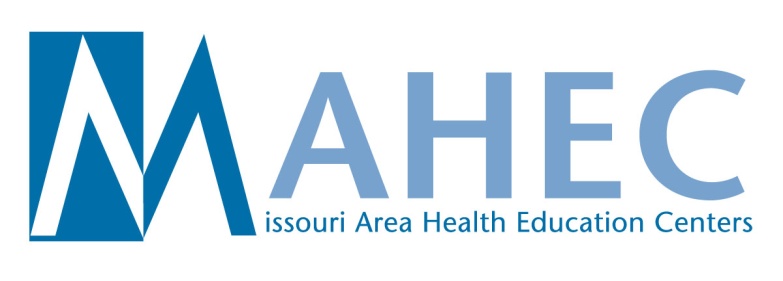 APRN Student Clinicals ApplicationStudent Information (you may tab through this form to fill it.)Name:Cell Phone:Cell Phone:Cell Phone:Preferred Email:Secondary  phone:Secondary  phone:Secondary  phone:Alternate Email:Street Address:City, State, Zip:Hometown:Licensure/State:EDUCATIONName of Current School:City, State:Anticipated Date of Graduation (Month/Year):Undergraduate School Attended:City, State:Year Graduated:Major:Degree:Other Undergraduate School Attended:City, State:Year Graduated:Major:Degree:High School Attended:City, State:Year Graduated:REQUEST for ClinicalsREQUEST for ClinicalsREQUEST for ClinicalsREQUEST for ClinicalsREQUEST for ClinicalsREQUEST for ClinicalsREQUEST for ClinicalsREQUEST for ClinicalsREQUEST for ClinicalsREQUEST for ClinicalsRotation name# required hours# required hoursDates of clinical rotation Dates of clinical rotation Dates of clinical rotation Student schedule in clinicStudent schedule in clinicStudent schedule in clinicStudent schedule in clinicPlease attached a bio and photoMembership in Professional Societies:What experience do you have in clinicals so far? (Dates, Number of Hours, Discipline, Location)What are your reasons for applying for clinicals at PCRMCAre you currently planning to practice in a rural/underserved community after your graduation?Additional Comments:  Signature:Date: